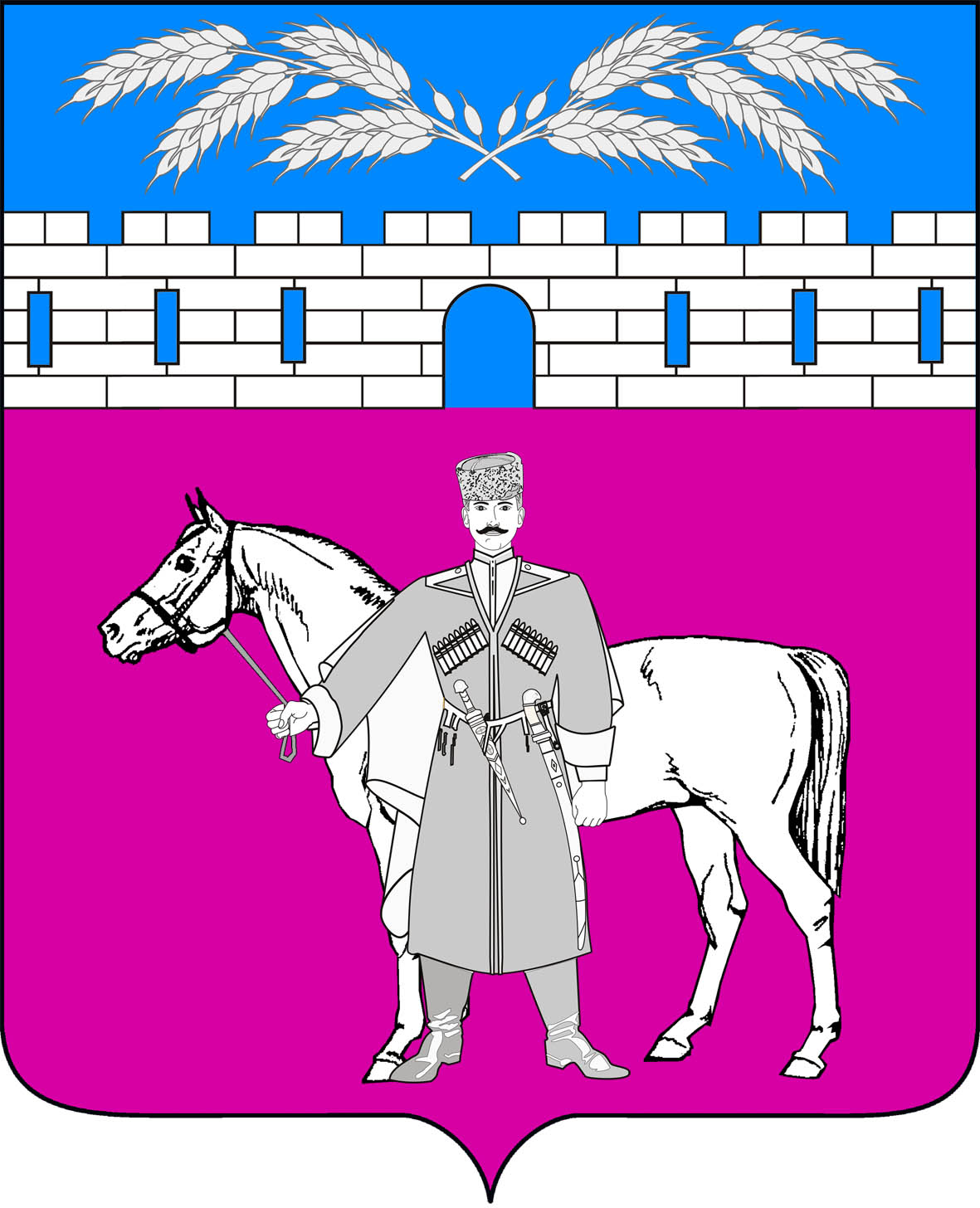 АДМИНИСТРАЦИЯМАРЬЯНСКОГО СЕЛЬСКОГО ПОСЕЛЕНИЯКРАСНОАРМЕЙСКОГО РАЙОНАПОСТАНОВАЛЕНИЕ «___»________2019 г.                                                                            №______                                                             станица МарьянскаяО ведомственном контроле за соблюдением трудового законодательства и иных нормативных правовых актов, содержащих нормы трудового права,в  Марьянском сельском поселении Красноармейского районаВ соответствии со статьей 353.1 Трудового кодекса Российской Федерации, Законом Краснодарского края от 11 декабря 2018 года № 3905-КЗ «О ведомственном контроле за соблюдением трудового законодательства и иных нормативных правовых актов, содержащих нормы трудового права, в Краснодарском крае», в целях определения уполномоченных органов по осуществлению плановых и внеплановых проверок соблюдения трудового законодательства в муниципальных учреждениях и предприятиях Марьянского сельского поселения Красноармейского района, учитывая регулирование ведомственного контроля федеральным и краевым законодательством, п о с т а н о в л я ю:1. Установить: ведомственный контроль за соблюдением трудового законодательства и иных нормативных правовых актов, содержащих нормы трудового права, в администрации Марьянского сельского поселения Красноармейского района осуществляется следующими уполномоченным органом:общим отделом администрации Марьянского сельского поселения Красноармейского района в отношении муниципальных учреждений Марьянского сельского поселения Красноармейского района, функции и полномочия учредителя в отношении которых осуществляются  администрацией Марьянского сельского поселения Красноармейского района.2. Уполномоченному органу администрации Марьянского сельского поселения Красноармейского района, указанному в пункте 1 настоящего постановления (далее - уполномоченный орган), при осуществлении ведомственного контроля за соблюдением трудового законодательства и иных нормативных правовых актов, содержащих нормы трудового права, руководствоваться нормами Закона Краснодарского края от 11 декабря 2018 года № 3905-КЗ «О ведомственном контроле за соблюдением трудового законодательства и иных нормативных правовых актов, содержащих нормы трудового права, в Краснодарском крае».3. Уполномоченному органу:1) ежегодно до 20 декабря утверждать план проведения проверок на очередной календарный год, размещать его на  официальном сайте в информационно-телекоммуникационной сети «Интернет».2)  ежегодно до 15 января года, следующего за отчетным, представлять информацию о  проведении проверок в отношении подведомственных муниципальных предприятий и муниципальных учреждений  администрации Марьянского сельского поселения Красноармейского района в области содействия занятости населения, охраны труда, социального партнерства и трудовых отношений с указанием наименований проверенных подведомственных организаций, допущенных нарушений, а также сведений о лицах, привлеченных к ответственности за выявленные нарушения в общий отдел администрации муниципального образования Красноармейский район.4. Контроль за выполнением настоящего постановления возложить на заместителя главы Марьянского сельского поселения Красноармейского района Волошина К.И..5. Настоящее постановление вступает в силу со дня его обнародования.Глава Марьянского сельского поселения Красноармейского района						          А.П. МакарецЛИСТ СОГЛАСОВАНИЯпроекта постановления администрации Марьянского сельского поселения Красноармейского района от _______________№______«О ведомственном контроле за соблюдением трудового законодательства и иных нормативных правовых актов, содержащих нормы трудового права,в Марьянского сельского поселения Красноармейского района»Проект подготовлен и внесен:Общим отделом администрации Марьянского сельского поселенияКрасноармейского района Начальник отдела						                                Л.А. ЖуковаЗаместитель главы Марьянского сельского поселения Красноармейского района						        К.И. ВолошинГлавный специалистОбщего отдела Юрисконсульт администрацииМарьянского сельского поселенияКрасноармейского района						      В.П. Бруснигина